Hướng dẫn soạn Tiếng Anh 8 Unit 8 A Closer Look 2, hướng dẫn dịch và giải bài tập SGK Tiếng Anh lớp 8 - Unit 8: English Speaking Countries.Giải bài tập Tiếng Anh 8 Unit 8 A Closer Look 2Nội dung phần này các em sẽ được học và luyện tập ngữ pháp về chia động từ các thì hiện tại (hiện tại đơn, hiện tại tiếp diễn, hiện tại hoàn thành) và thì tương lai.Grammar1. Complete the sentences with the correct forms of the verbs (present simple, present continuous or present perfect).DịchHoàn thành câu với dạng đúng của động từ (hiện tại đơn, hiện tại tiếp diễn hoặc hiện tại hoàn thành.1. Nhà hát Opera Sydney nổi tiếng ____ như một trung tâm nghệ thuật kể từ năm 1973. (phục vụ)2. Có khoảng 750 triệu người nói tiếng Anh trên thế giới và con số này ____ lên nhanh chóng. (tăng)3. Tượng Nữ thần Tự do ở New York là đài tưởng niệm mà ____ sự tự do. (biểu tượng)4. Anh Quốc, Scotland, Wales và Bắc Ireland cùng ____ Vương Quốc Anh. (hình thành)5. Nước Mỹ ____ ngày lễ Tạ ơn vào ngày thứ Năm của tuần thứ 4 tháng 11 kể từ năm 1864. (ăn mừng)6. New Zealand được chia thành đảo Bắc và đảo Nam.Gợi ý giải bài tập 1 trang 19 sgk Tiếng Anh 8 tập 21. has served2. is increasing3. symbolises4. form5. has celebrated6. is2. Four of the underlined verbs in the passage are incorrect in tense. Find and correct them.DịchBốn trong số những động từ gạch dưới trong đoạn văn sau được chia không đúng thì. Hãy tìm và sửa lại cho đúng.California là quê hương của công viên giải trí hình mẫu của thế giới - Disneyland. Hơn 670 triệu người đã đến thăm quan kể từ khi nó mở cửa vào năm 1950 và con số đó đang tăng lên nhanh chóng. Nhiều loại hình giải trí khác nhau được cung cấp khắp cả công viên. Cuộc diễu hành các nhân vật của chuột Mickey, sự kiện phổ biến nhất, đã tôn vinh âm nhạc từ những bộ phim Disney nổi tiếng. Trong đoàn diễu hành, những nhân vật nổi tiếng của Disney diễu hành dọc trên đường, hoặc trên xe diễu hành hoặc đi bộ. Họ nhảy múa theo nhạc, chào khách tham quan, nói chuyện với trẻ em và tạo dáng chụp hình. Mọi người đều được chào đón tham gia trong niềm vui.3.a Read the schedule and underline the verbs in the sentences describing the activities.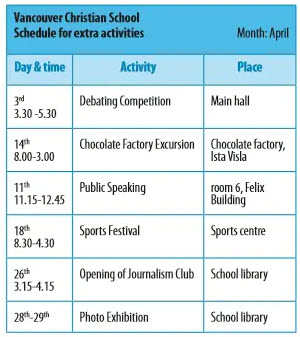 DịchĐọc thời khóa biểu sau đây và gạch dưới những động từ trong câu miêu tả các hoạt động.1. Cuộc thi tranh luận diễn ra ở hội trường chính vào ngày 3 tháng 4.2. Xe buýt tham quan nhà máy sô-cô-la rời đi lúc 8 giờ sáng ngày 14 tháng 4.Gợi ý giải bài tập 3.a trang 20 sgk Tiếng Anh 8 tập 21. takes                         2. leavesb. Work in groups. Discuss the questions.DịchLàm việc theo nhóm. Thảo luận các câu hỏi.1. Các câu đề cập đến thời gian nào: hiện tại hay tương lai?2. Những động từ trong câu ở thì nào?Gợi ý giải bài tập 3.b trang 20 sgk Tiếng Anh 8 tập 21. The future.2. The present simple.4. Use the verbs in the box in their correct forms to complete the sentences describing other activities in 3a.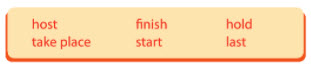 DịchChia động từ trong khung ở dạng đúng để hoàn thành các câu miêu tả những hoạt động trong phần 3a.1. 1. Bài nói trước công chúng ____ lúc 11:15 và ____ lúc 12:45 ở phòng số 6, Tòa nhà Felix.2. Lễ hội thể thao ____ ở trung tâm thể thao vào ngày 18 tháng 4. Nó là ngày để tuyên truyền sự tham gia của trẻ em trong các hoạt động thể thao.3. Liên hiệp báo chí trường học ____ lễ khai mạc câu lạc bộ báo chí của họ vào ngày 16 tháng 4 ở thư viện trường.4. Thư viện trường ____ cuộc triển lãm ảnh.5. Cuộc triển lãm ảnh ____ 2 ngày từ ngày 28 đến ngày 29 tháng 4.Gợi ý giải bài tập 4 trang 20 sgk Tiếng Anh 8 tập 21. starts - finishes2. takes place3. holds4. hosts5. lasts5. Make notes of some activities your school has planned for next week. Write five sentences about the activities, using the simple present with a future meaning.DịchGhi chú một vài hoạt động mà trường bạn đã lên kế hoạch cho tuần tới. Viết 5 câu về các hoạt động, sử dụng thì hiện tại đơn với ý nghĩa tương lai.Gợi ý giải bài tập 5 trang 20 sgk Tiếng Anh 8 tập 2Gợi ý 1:Mon: Students participate in our school's sports competition.Tue: The school holds an additional course for students to take lessons in music, dance or art.Wed: Students go to some hospitals to do voluntary work such as looking after elderly people, cooking meals for homeless people...Thu: The school holds an English-speaking contest for the best students.Fri: The school has a ceremony to celebrate the 25th anniversary of the school.Gợi ý 2:Mon: We have a meeting with some native English teachers.Tue: The football match between our school and Olympiad school takes place.Wed: There is a photo exhibition in our school.Thu: The photo exhibition last 2 days from Wednesday to Thursday.Fri: We have a small party to say thanks and goodbye to some native English teachers.-/-Giải bài tập Tiếng Anh 8 mới Unit 8: English Speaking Countries - A Closer Look 2 do Đọc tài liệu tổng hợp. Hi vọng sẽ giúp việc học Anh 8 của các em sẽ thú vị và dễ dàng hơn.- Trọn bộ Tiếng anh 8 - Giải Tiếng Anh 8 Unit 8 A Closer Look 2 - Bài 2 trang 19 SGK Tiếng Anh 8 tập 2Giải Tiếng Anh 8 Unit 8 A Closer Look 2 - Bài 2 trang 19 SGK Tiếng Anh 8 tập 2The four incorrect verbsCorrect answer(2) visithave visited(3) increasesis increasing(5) has celebratedcelebrates(7) are dancingdance